Year 9  standard elaborationsNotesThe SEs for Mathematics are organised using the Mathematical proficiencies. The Mathematical proficiencies include Understanding, Fluency, Reasoning and Problem-solving. The Mathematical proficiencies represent the valued features or assessable elements.For a specific assessment task, the standard elaborations description (in the previous table) can be modified to include task-specific content. Task-specific content can be drawn from an aspect of the achievement standard and the related content description/s which are aligned to the Mathematical proficiencies being assessed. Table 1 provides examples of how content can be related to the standard elaborations valued features for task-specific marking guides at a C standard.Table 2 helps clarify key terms from the standard descriptors in the Mathematics SEs and should be used in conjunction with the ACARA Australian Curriculum Mathematics glossary: https://v9.australiancurriculum.edu.au/content/dam/en/curriculum/ac-version-9/downloads/mathematics/mathematics-glossary-v9.docx Table 1: Examples of how content can be related to the SE valued features for task-specific marking guides at a C standardTable 2: Key terms used in Mathematics SEs © State of Queensland (QCAA) 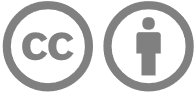 Licence: https://creativecommons.org/licenses/by/4.0 | Copyright notice: www.qcaa.qld.edu.au/copyright — lists the full terms and conditions, which specify certain exceptions to the licence. | Attribution: (include the link): © State of Queensland (QCAA) 2024Unless otherwise indicated material from Australian Curriculum is © ACARA 2010–present, licensed under CC BY 4.0. For the latest information and additional terms of use, please check the Australian Curriculum website and its copyright notice.Year 9 standard elaborations — 
Australian Curriculum v9.0: PurposeThe standards elaborations (SEs) have been designed to support teachers to connect curriculum to evidence in assessment so that students are assessed on what they have had the opportunity to learn. The SEs can be used to:make consistent and comparable judgments, on a five-point scale, about the evidence of learning in a folio of student work across a year/banddevelop task-specific standards (or marking guides) for individual assessment tasksquality assure planning documents to ensure coverage of the achievement standard across a year/band.StructureThe SEs have been developed using the Australian Curriculum achievement standard. The achievement standard for Mathematics describes what students are expected to know and be able to do at the end of each year. Teachers use the SEs during and at the end of a teaching period to make on-balance judgments about the qualities in student work that demonstrate the depth and breadth of their learning.The Mathematics SEs have been organised using the Mathematical proficiencies. Performance across the five-point scale is frequently described in terms of complexity and familiarity of the standards descriptor being assessed. Across the standards elaborations in Year 7 to Year 10, this is described using: A — complex unfamiliar, B — complex familiar, C — simple familiar, D — some simple familiar, E — isolated and obvious.In Queensland, the achievement standard represents the C standard — a sound level of knowledge and understanding of the content, and application of skills. The SEs are presented in a matrix where the discernible differences and/or degrees of quality between each performance level are highlighted. Teachers match these discernible differences and/or degrees of quality to characteristics of student work to make judgments across a five-point scale. Terms are described in the Notes section following the matrix.Year 9 Australian Curriculum:  achievement standardBy the end of Year 9, students recognise and use rational and irrational numbers to solve problems. They extend and apply the exponent laws with positive integers to variables. Students expand binomial products, and factorise monic quadratic expressions. They find the distance between 2 points on the Cartesian plane, and the gradient and midpoint of a line segment. Students use mathematical modelling to solve problems involving change in financial and other applied contexts, choosing to use linear and quadratic functions. They graph quadratic functions and solve monic quadratic equations with integer roots algebraically. Students describe the effects of variation of parameters on functions and relations, using digital tools, and make connections between their graphical and algebraic representations.They apply formulas to solve problems involving the surface area and volume of right prisms and cylinders. Students solve problems involving ratio, similarity and scale in two-dimensional situations. They determine percentage errors in measurements. Students apply Pythagoras’ theorem and use trigonometric ratios to solve problems involving right-angled triangles. They use mathematical modelling to solve practical problems involving direct proportion, ratio and scale, evaluating the model and communicating their methods and findings. Students express small and large numbers in scientific notation. They apply the enlargement transformation to images of shapes and objects, and interpret results. Students design, use and test algorithms based on geometric constructions or theorems.They compare and analyse the distributions of multiple numerical data sets, choose representations, describe features of these data sets using summary statistics and the shape of distributions, and consider the effect of outliers. Students explain how sampling techniques and representation can be used to support or question conclusions or to promote a point of view. They determine sets of outcomes for compound events and represent these in various ways. Students assign probabilities to the outcomes of compound events. They design and conduct experiments or simulations for combined events using digital tools.Source: Australian Curriculum, Assessment and Reporting Authority (ACARA), Australian Curriculum Version 9.0  for Foundation–10 https://v9.australiancurriculum.edu.au/f-10-curriculum/learning-areas/mathematics/year-9?view=quick&detailed-content-descriptions=0&hide-ccp=0&hide-gc=0&side-by-side=1&strands-start-index=0&subjects-start-index=0&load-extra-subject=MATMATY9&achievement-standard=6138ebb7-0cf3-401c-b9fd-7aee52d236c8 Note: The Mathematics SEs are organised by the Mathematical proficiencies. The proficiencies represent the actions students demonstrate when working mathematically. The proficiencies are embedded as verbs in the achievement standard and related content descriptions. For further information about the connections between the achievement standard aspects and the standard elaborations see Table 1 on page 4.ABCDEThe folio of student work contains evidence of the following:The folio of student work contains evidence of the following:The folio of student work contains evidence of the following:The folio of student work contains evidence of the following:The folio of student work contains evidence of the following:Mathematical proficienciesUnderstandingaccurate and consistent identification, representation, description and connection of mathematical concepts and relationships in complex unfamiliar, complex familiar, and simple familiar situationsaccurate identification, representation, description and connection of mathematical concepts and relationships in complex familiar and simple familiar situationsidentification, representation, description and connection of mathematical concepts and relationships in simple familiar situationspartial identification, representation and description of mathematical concepts and relationships in some simple familiar situationsfragmented identification, representation and description of mathematical concepts and relationships in isolated and obvious situationsMathematical proficienciesFluencychoice, use and application of comprehensive facts, definitions, and procedures to find solutions in complex unfamiliar, complex familiar, and simple familiar situationschoice, use and application of effective facts, definitions, and procedures to find solutions in complex familiar and simple familiar situationschoice, use and application of facts, definitions, and procedures to find solutions in simple familiar situationschoice and use of partial facts, definitions, and procedures to find solutions in some simple familiar situationschoice and use of fragmented facts, definitions and procedures to find solutions in isolated and obvious situationsMathematical proficienciesReasoningcomprehensive explanation of mathematical thinking, strategies used, and conclusions reached in complex unfamiliar, complex familiar, and simple familiar situationsdetailed explanation of mathematical thinking, strategies used, and conclusions reached in complex familiar and simple familiar situationsexplanation of mathematical thinking, strategies used, and conclusions reached in simple familiar situationspartial explanation of mathematical thinking, strategies used, and conclusions reached in some simple familiar situationsfragmented explanation of mathematical thinking, strategies used, and conclusions reached in isolated and obvious situationsMathematical proficienciesProblem-solvingpurposeful use of problem-solving approaches to find solutions to problems.effective use of problem-solving approaches to find solutions to problems. use of problem-solving approaches to find solutions to problems. partial use of problem-solving approaches to make progress towards finding solutions to problems.fragmented use of problem-solving approaches to make progress towards finding solutions to problems.Keyshading emphasises the qualities that discriminate between the A–E descriptorsAspect of the achievement standardRelated content description/sSE valued features (Mathematical proficiencies)Examples of how content can be related to the SE valued features Students recognise and use rational and irrational numbers to solve problems.Numberrecognise that the real number system includes the rational numbers and the irrational numbers, and solve problems involving real numbers using digital tools AC9M9N01Understandingrecognising rational and irrational numbers to solve problemsStudents recognise and use rational and irrational numbers to solve problems.Numberrecognise that the real number system includes the rational numbers and the irrational numbers, and solve problems involving real numbers using digital tools AC9M9N01Fluencyusing rational and irrational numbers to solve problemsThey extend and apply the exponent laws with positive integers to variables.Algebraapply the exponent laws to numerical expressions with integer exponents and extend to variables AC9M9A01Fluencyextending and applying the exponent laws with positive integers to variablesStudents expand binomial products, and factorise monic quadratic expressions.Algebrasimplify algebraic expressions, expand binomial products and factorise monic quadratic expressions AC9M9A02Fluencyexpanding binomial productsfactorising monic quadratic expressionsThey find the distance between 2 points on the Cartesian plane, and the gradient and midpoint of a line segment.Algebrafind the gradient of a line segment, the midpoint of the line interval and the distance between 2 distinct points on the Cartesian plane AC9M9A03Fluencyfinding the distance between 2 points on the Cartesian planefinding the gradient of a line segmentfinding the midpoint of a line segmentStudents use mathematical modelling to solve problems involving change in financial and other applied contexts, choosing to use linear and quadratic functions.Algebrasimplify algebraic expressions, expand binomial products and factorise monic quadratic expressions AC9M9A02identify and graph quadratic functions, solve quadratic equations graphically and numerically, and solve monic quadratic equations with integer roots algebraically, using graphing software and digital tools as appropriate AC9M9A04use mathematical modelling to solve applied problems involving change including financial contexts; formulate problems, choosing to use either linear or quadratic functions; interpret solutions in terms of the situation; evaluate the model and report methods and findings AC9M9A05Fluencysolving problems involving change in financial and other applied contexts, choosing to use linear and quadratic functionsStudents use mathematical modelling to solve problems involving change in financial and other applied contexts, choosing to use linear and quadratic functions.Algebrasimplify algebraic expressions, expand binomial products and factorise monic quadratic expressions AC9M9A02identify and graph quadratic functions, solve quadratic equations graphically and numerically, and solve monic quadratic equations with integer roots algebraically, using graphing software and digital tools as appropriate AC9M9A04use mathematical modelling to solve applied problems involving change including financial contexts; formulate problems, choosing to use either linear or quadratic functions; interpret solutions in terms of the situation; evaluate the model and report methods and findings AC9M9A05Problem-solvingusing mathematical modelling to solve problemsThey graph quadratic functions and solve monic quadratic equations with integer roots algebraically.Algebrasimplify algebraic expressions, expand binomial products and factorise monic quadratic expressions AC9M9A02identify and graph quadratic functions, solve quadratic equations graphically and numerically, and solve monic quadratic equations with integer roots algebraically, using graphing software and digital tools as appropriate AC9M9A04Fluencygraphing quadratic functionssolving monic quadratic equations with integer roots algebraicallyStudents describe the effects of variation of parameters on functions and relations, using digital tools, and make connections between their graphical and algebraic representations.Algebraexperiment with the effects of the variation of parameters on graphs of related functions, using digital tools, making connections between graphical and algebraic representations, and generalising emerging patterns AC9M9A06Understandingdescribing the effects of variation of parameters on functions and relations, using digital tools, making connections between their graphical and algebraic representationsThey apply formulas to solve problems involving the surface area and volume of right prisms and cylinders.Measurementsolve problems involving the volume and surface area of right prisms and cylinders using appropriate units AC9M9M01Fluencyapplying formulas to solve problems involving the surface area of right prisms cylinders applying formulas to solve problems involving the volume of right prisms cylindersStudents solve problems involving ratio, similarity and scale in two-dimensional situations.Measurementsolve spatial problems, applying angle properties, scale, similarity, Pythagoras’ theorem and trigonometry in right-angled triangles AC9M9M03Fluencysolving problems involving ratio, similarity and scale in two-dimensional situationsThey determine percentage errors in measurements.Measurementcalculate and interpret absolute, relative and percentage errors in measurements, recognising that all measurements are estimates AC9M9M04Fluencydetermining percentage errors in measurementsStudents apply Pythagoras’ theorem and use trigonometric ratios to solve problems involving right-angled triangles.Measurementsolve spatial problems, applying angle properties, scale, similarity, Pythagoras’ theorem and trigonometry in right-angled triangles AC9M9M03Spacerecognise the constancy of the sine, cosine and tangent ratios for a given angle in right-angled triangles using properties of similarity AC9M9SP01Fluencyapplying Pythagoras’ theorem to solve problems involving right-angled trianglesusing trigonometric ratios to solve problems involving right-angled trianglesThey use mathematical modelling to solve practical problems involving direct proportion, ratio and scale, evaluating the model and communicating their methods and findings.Measurementsolve spatial problems, applying angle properties, scale, similarity, Pythagoras’ theorem and trigonometry in right-angled triangles AC9M9M03use mathematical modelling to solve practical problems involving direct proportion, rates, ratio and scale, including financial contexts; formulate the problems and interpret solutions in terms of the situation; evaluate the model and report methods and findings AC9M9M05Spacerecognise the constancy of the sine, cosine and tangent ratios for a given angle in right-angled triangles using properties of similarity AC9M9SP01apply the enlargement transformation to shapes and objects using dynamic geometry software as appropriate; identify and explain aspects that remain the same and those that change AC9M9SP02Fluencysolving practical problems involving direct proportion, ratio and scaleThey use mathematical modelling to solve practical problems involving direct proportion, ratio and scale, evaluating the model and communicating their methods and findings.Measurementsolve spatial problems, applying angle properties, scale, similarity, Pythagoras’ theorem and trigonometry in right-angled triangles AC9M9M03use mathematical modelling to solve practical problems involving direct proportion, rates, ratio and scale, including financial contexts; formulate the problems and interpret solutions in terms of the situation; evaluate the model and report methods and findings AC9M9M05Spacerecognise the constancy of the sine, cosine and tangent ratios for a given angle in right-angled triangles using properties of similarity AC9M9SP01apply the enlargement transformation to shapes and objects using dynamic geometry software as appropriate; identify and explain aspects that remain the same and those that change AC9M9SP02Reasoningevaluating the mathematical model and communicating methods and findingsThey use mathematical modelling to solve practical problems involving direct proportion, ratio and scale, evaluating the model and communicating their methods and findings.Measurementsolve spatial problems, applying angle properties, scale, similarity, Pythagoras’ theorem and trigonometry in right-angled triangles AC9M9M03use mathematical modelling to solve practical problems involving direct proportion, rates, ratio and scale, including financial contexts; formulate the problems and interpret solutions in terms of the situation; evaluate the model and report methods and findings AC9M9M05Spacerecognise the constancy of the sine, cosine and tangent ratios for a given angle in right-angled triangles using properties of similarity AC9M9SP01apply the enlargement transformation to shapes and objects using dynamic geometry software as appropriate; identify and explain aspects that remain the same and those that change AC9M9SP02Problem-solvingusing mathematical modelling to solve problemsStudents express small and large numbers in scientific notation.Measurementsolve problems involving very small and very large measurements, time scales and intervals expressed in scientific notation AC9M9M02Fluencyexpressing small and large numbers in scientific notationThey apply the enlargement transformation to images of shapes and objects, and interpret results.Spaceapply the enlargement transformation to shapes and objects using dynamic geometry software as appropriate; identify and explain aspects that remain the same and those that change AC9M9SP02Fluencyapplying the enlargement transformation to images of shapes and objectsThey apply the enlargement transformation to images of shapes and objects, and interpret results.Spaceapply the enlargement transformation to shapes and objects using dynamic geometry software as appropriate; identify and explain aspects that remain the same and those that change AC9M9SP02Reasoninginterpreting results from the enlargement transformationStudents design, use and test algorithms based on geometric constructions or theorems.Spacedesign, test and refine algorithms involving a sequence of steps and decisions based on geometric constructions and theorems; discuss and evaluate refinements AC9M9SP03Fluencyusing and testing algorithms based on geometric constructions or theoremsStudents design, use and test algorithms based on geometric constructions or theorems.Spacedesign, test and refine algorithms involving a sequence of steps and decisions based on geometric constructions and theorems; discuss and evaluate refinements AC9M9SP03Problem-solvingdesigning algorithms, based on geometric constructions or theoremsThey compare and analyse the distributions of multiple numerical data sets, choose representations, describe features of these data sets using summary statistics and the shape of distributions, and consider the effect of outliers.Statisticsrepresent the distribution of multiple data sets for numerical variables using comparative representations; compare data distributions with consideration of centre, spread and shape, and the effect of outliers on these measures AC9M9ST03choose appropriate forms of display or visualisation for a given type of data; justify selections and interpret displays for a given context AC9M9ST04plan and conduct statistical investigations involving the collection and analysis of different kinds of data; report findings and discuss the strength of evidence to support any conclusions AC9M9ST05Understandingdescribing features of data sets using summary statistics and the shape of distributions, and considering the effect of outliersThey compare and analyse the distributions of multiple numerical data sets, choose representations, describe features of these data sets using summary statistics and the shape of distributions, and consider the effect of outliers.Statisticsrepresent the distribution of multiple data sets for numerical variables using comparative representations; compare data distributions with consideration of centre, spread and shape, and the effect of outliers on these measures AC9M9ST03choose appropriate forms of display or visualisation for a given type of data; justify selections and interpret displays for a given context AC9M9ST04plan and conduct statistical investigations involving the collection and analysis of different kinds of data; report findings and discuss the strength of evidence to support any conclusions AC9M9ST05Fluencychoosing representations of multiple numerical data sets They compare and analyse the distributions of multiple numerical data sets, choose representations, describe features of these data sets using summary statistics and the shape of distributions, and consider the effect of outliers.Statisticsrepresent the distribution of multiple data sets for numerical variables using comparative representations; compare data distributions with consideration of centre, spread and shape, and the effect of outliers on these measures AC9M9ST03choose appropriate forms of display or visualisation for a given type of data; justify selections and interpret displays for a given context AC9M9ST04plan and conduct statistical investigations involving the collection and analysis of different kinds of data; report findings and discuss the strength of evidence to support any conclusions AC9M9ST05Reasoningcomparing distributions of multiple numerical data setsanalysing distributions of multiple numerical data setsStudents explain how sampling techniques and representation can be used to support or question conclusions or to promote a point of view.Statisticsanalyse reports of surveys in digital media and elsewhere for information on how data was obtained to estimate population means and medians AC9M9ST01analyse how different sampling methods can affect the results of surveys and how choice of representation can be used to support a particular point of view AC9M9ST02Reasoningexplaining how sampling techniques and representation can be used to support or question conclusions or promote a point of viewThey determine sets of outcomes for compound events and represent these in various ways.Probabilitylist all outcomes for compound events both with and without replacement, using lists, tree diagrams, tables or arrays; assign probabilities to outcomes AC9M9P01Understandingdetermining sets of outcomes for compound eventsrepresenting outcomes in various waysStudents assign probabilities to the outcomes of compound events.Probabilitylist all outcomes for compound events both with and without replacement, using lists, tree diagrams, tables or arrays; assign probabilities to outcomes AC9M9P01calculate relative frequencies from given or collected data to estimate probabilities of events involving ‘and’, inclusive ‘or’ and exclusive ‘or’ AC9M9P02Fluencyassigning probabilities to the outcomes of compound eventsThey design and conduct experiments or simulations for combined events using digital tools.Probabilitylist all outcomes for compound events both with and without replacement, using lists, tree diagrams, tables or arrays; assign probabilities to outcomes AC9M9P01calculate relative frequencies from given or collected data to estimate probabilities of events involving ‘and’, inclusive ‘or’ and exclusive ‘or’ AC9M9P02design and conduct repeated chance experiments and simulations, using digital tools to compare probabilities of simple events to related compound events, and describe results AC9M9P03Problem-solvingdesigning and conducting experiments or simulations for combined events using digital toolsTermDescriptionSimple familiarProblems of this degree of difficulty require students to demonstrate knowledge and understanding of the subject matter and application of skills in a situation where:relationships and interactions are obvious and have few elements; andall of the information to solve the problem is identifiable; that isthe required procedure is clear from the way the problem is posed, orin a context that has been a focus of prior learning.Students are not required to interpret, clarify and analyse problems to develop responses.Complex familiarProblems of this degree of difficulty require students to demonstrate knowledge and understanding of the subject matter and application of skills in a situation where:relationships and interactions have a number of elements, such that connections are made with subject matter within and/or across the strands of mathematics; andall of the information to solve the problem is identifiable; that isthe required procedure is clear from the way the problem is posed, orin a context that has been a focus of prior learning.Some interpretation, clarification and analysis will be required to develop responses.Creating complex familiar examples may include making changes to the:number of steps required to solve the problem/situationchanges to increments, benchmarks or scalenumber of attributes considered.Complex unfamiliarProblems of this degree of difficulty require students to demonstrate knowledge and understanding of the subject matter and application of skills in a situation where:relationships and interactions have a number of elements, such that connections are made with subject matter within and/or across the strands of mathematics; andall the information to solve the problem is not immediately identifiable; that isthe required procedure is not clear from the way the problem is posed, andin a context in which students have had limited prior experience.Students interpret, clarify and analyse problems to develop responses.Creating unfamiliar examples may include making changes to the:context for application, e.g. financial, measurement, spatial or statisticaltype of representation, e.g. physical, visual or symbolicorientation of representation, e.g. horizontal or verticalmerge of subject matter/concepts from across different strands.